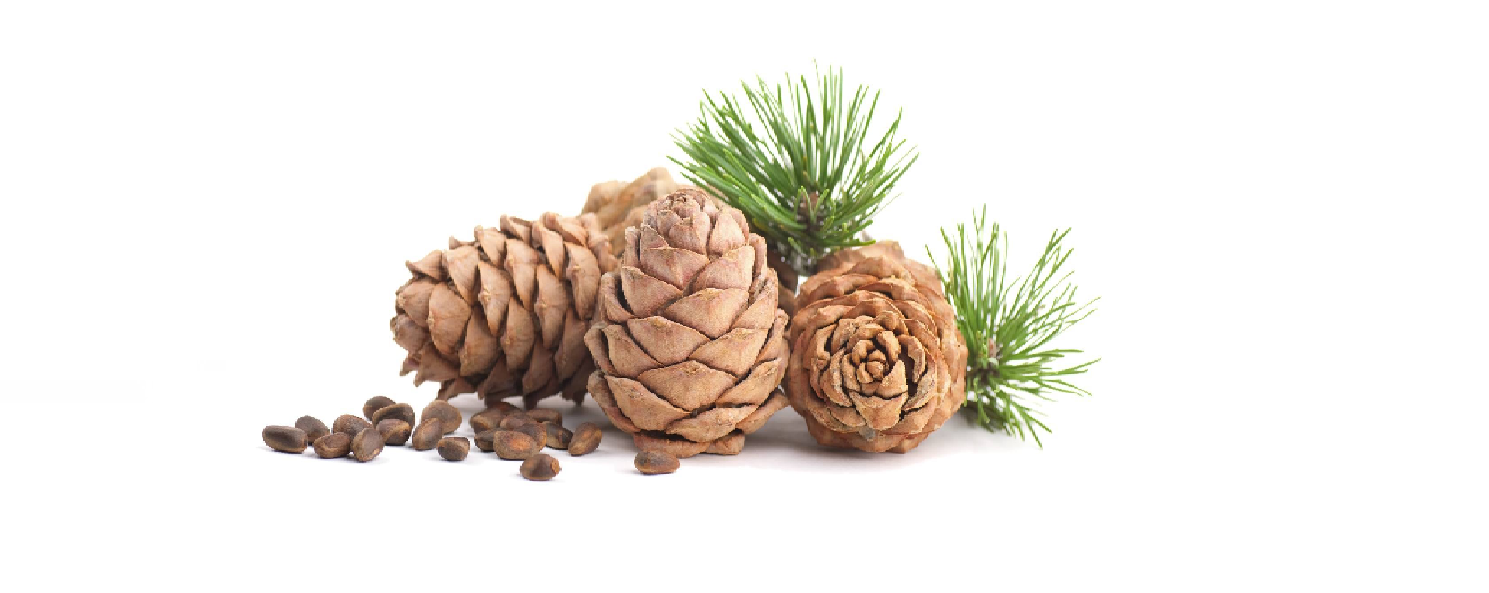 CEDARWOOD USESPromoting Clear SkinDuring facial routine, add 1-2 drops of Cedarwood to your toner or moisturizer and you’ll be on your way to healthier looking skin. *	for this remedy, dilute and test a little of the oil on your hand to ensure no unknown skin sensitivity exists	*do not touch to eyes, wash hands after usePreventing MothballsPlace a drop of Cedarwood on a cotton ball and put in closet to keep moths at bay. 